СЦЕНАРИЙ РАЗВЛЕЧЕНИЯ НА УЛИЦЕ «ПРОВОДЫ МАСЛЕНИЦЫ» Для 2 младшей группыСценарий подготовила: музыкальный руководитель Аверина Л.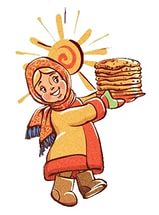 Ход праздника:В каждую группу входит Скоморох и зазывает детей на улицу словами:
Здравствуйте друзья!
Выходите на улицу –
Весну встречать!
Звучит музыка. Дети всех групп собираются на площадке.Скоморох:Внимание! Внимание!Веселое гулянье!Здравствуйте, ребята дорогие,Подходите ближе, подходите,Всем хорошее настроение предъявите!Приходите, разомните кости!Сегодня Масленица приглашает в гости!Все повеселимся!В играх, плясках закружимся!Под музыку выходит Баба ЯгаСкоморох— Здравствуй Бабушка Яга!
Как попала ты сюда?
Яга — К вам заглянула я не случайно.
Игр много собрала я в мешок свой волшебный!
Скоморох — Бабушка Яга, а интересно — какая твоя самая любимая игра?
Яга — Люблю друзья, танцевать я до утра!
Скоморох — А наши ребята тоже любят танцевать!
Яга – Вы умеете танцевать?Дети – Да!
Яга — Ой, проверю я сейчас! По старинной традиции Масленицу хороводе встречали!
На танец становись!Скоморох и приглашает всех в хоровод.(В хороводе были мы)Скоморох: А где же наша Масленица, Авдотья  Изотьевна?Позовем её, ребятки!
Дети: Масленица Прасковея, Приходи к нам поскорее!
Скоморох: Масленица годовая, Гостья наша дорогая! Приезжай на конях вороных, да на саночках расписных! Приезжай с зимой проститься да весну- красну встретить!Яга – Ну, что вы зря время тратите, не все ли равно — зима, весна.
Скоморох – Как же, Баба Яга,
такой обычай, прошли три зимних месяца — декабрь, январь, февраль, Масленицу мы встречаем, чтобы проводить Зимушку — зиму и встретить Весну – красну.
Яга — У меня в мешочке, где–то был номер телефона Масленицы вашей, она просила вам передать, чтобы позвонили, когда ждать ее будете!
Скоморох — Баба Яга, скажи нам где она!?
Яга – Ну-у-у-у, знаю, но не скажу, пока не поиграете со мной!
Я зря, что ли, мешочек принесла волшебный!Скоморох – Конечно, Баба Яга, поиграем, наши дети, очень любят играть!
Читали мы в книжках, что твоя метла волшебной силой обладает!
Яга — Конечно! А иначе как бы я до вас добралась, в та-а-акую даль?
(Баба Яга держит метёлку, а она как — будто вырывается из рук).
Стоять, метёлочка моя!
Что ты говоришь? (слушает метёлку) Хорошо, что ты хочешь с ребятами играть?
Игра «Метёлка»
Метелка волнуется раз,
Метелка волнуется два,
Метелка волнуется три,
Лесная фигура на месте замри!
(«лесная фигура»- лиса, медведь, мышка, заяц)Яга – У меня есть бубны, что мы будем с ними делать?
Скоморох – Я знаю – играть! В игру «Веселый бубен».Подвижная игра «Веселый бубен» 3 команды
Дети образуют большой круг. Передают бубен из рук в руки по кругу и проговаривают слова:
Ты катись веселый бубен,
Быстро, быстро по рукам,
У кого остановился,
Тот сейчас станцуем нам!
(В этой игре участвуют все дети, поэтому используются два — три бубна.
Дети, у кого бубны оказались в руках, выходят в центр круга и под музыку играют в бубны или танцуют.)Яга- Молодцы ребята! И танцевать вы умеете, и играть умеете! Так и быть, позвоню Масленице.(достает телефон и разговаривает. Просит Масленицу прийти  к детям в детский сад).Яга – Ребята , давайте позовем Масленицу. Какие заклички вы знаете?Как на масленой неделеИз печи блины летели!С пылу, с жару, из печи,Все румяны, горячи!Масленица, угощай!Всем блиночков подавай.С пылу, с жару — разбирайте!Похвалить не забывайте.А мы Масленицу повстречалиСыром гору поливалиНа широкий двор зазывалиДа блинами заедали!Появляется МасленицаСкоморох:   Ура! К нам масленица пожаловала!Наша гостьюшка годовая!Будем Масленицу величать. Да блинами угощать.Ребята, давайте поздороваемся с Масленицей.
Дети: Здравствуй, Масленица!Яга-  Ребята, а вы знаете  чем издавна славилась Русская Масленица ?  Не знаете? У меня в мешочке есть загадки,
попробуете их отгадывать?Дети- Да!Скоморох – Умеем, умеем!Загадки:
Желтый, круглый, ароматный,
А на вкус очень приятный
И с вареньем, и с медком,
Со сгущенным молоком! (Блин)Прогони от нас метели,
Прокати на карусели.
Растопи холодный лёд,
Пусть весна скорей придёт! (Масленица)Только мама испечет,
А он прыг и прямо в рот! (Блин)Всю неделю отдыхаем,
Всех блинами угощаем.
Холод зимний провожаем,
А весну с теплом встречаем. (Масленица)Скоморох – Правильно! Блинами славится  Масленица!Яга – Молодцы ребята! Порадовали бабушку! Давно я так не веселилась! Время быстро пролетело, пора мне  в путь –дорогу собираться! Нельзя  свою избушку на курьих ножках без присмотра оставлять! До свидания! (уходит)Скоморох- Ребята! Что-то Весна –красна не идет! Может позовем ее все вместе?Дети- Да! (Закличка)Приди весна, приди весна! Будет всем нам не до сна! С урожаем ждем богатым, да с добром ко всем ребятам!Появляется ВеснаВесна — — Здравствуйте, ребята!
Я Весна Красна! Бужу землю ото сна!
Наливаю соком почки, на лугу ращу цветочки!
Всюду, в поле и в лесу, радость людям я несу!Вы меня, Весну-красну, звали-зазывали,
Знаю, как я вам мила, как меня вы ждали!
Снег и холод прогоню, тепло с юга принесу,
Побегут кругом ручьи, брызнут солнышка лучи.Скоморох: Здравствуй, Весна-красна! Мы с ребятами тебя давно на праздник ждем!Весна- Какой праздник?Дети – Масленица!Весна- На масленицу принято хоровод водить, в игры играть! Вы играли? Хоровод водили?Дети – Да!Весна — Хотите поиграть со мной?Проводится игра «Карусели».(Еле, еле, еле, еле. Завертелись карусели, А потом, потом, потом, Все бегом, бегом, бегом.)Скоморох — На качели дружно сели, завертелись карусели!(Скоморох держит шест с лентами, девочки катаются, затем мальчики)Весна — Мы шутили и играли, очень весело плясали.
Всем пора нам угоститься и блинами подкрепиться.Скоморох — А какая же Масленица без блинов горячих да румяных!Русская Масленица издавно славилась своими блинами.Весна — Настало время Зиму гнать, Солнце красное призывать, и Масленицу провожать. Ребята, давайте попрощаемся с Масленицей.Дети— Уходи, зима! Приходи, весна! Прощай, зима! Прощай, Масленица!(уносят чучело)Под песню «Блины» Весна приглашает всех детей в группы пить чай и кушать блины.